ПРОЕКТ 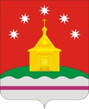 СОВЕТ НАРОДНЫХ ДЕПУТАТОВРОЖДЕСТВЕНСКО-ХАВСКОГО СЕЛЬСКОГО ПОСЕЛЕНИЯНОВОУСМАНСКОГО МУНИЦИПАЛЬНОГО РАЙОНАВОРОНЕЖСКОЙ ОБЛАСТИР Е Ш Е Н И Еот    . 2023 года № с. Рождественская Хава	О внесении изменений в решение Совета народных депутатов Рождественско-Хавского  сельского поселения Новоусманского муниципального района Воронежской области от 20.12.2017 №93 «Об утверждении Положения о бюджетном процессе в Рождественско-Хавском сельском поселении Новоусманского               муниципального района Воронежской области» (в редакции от 26.03.2018 № 109; от 29.04.2019 № 155, от 16.03.2020 №193, от 30.03.2022 №73)В соответствии с Федеральным законом от 06.10.2003г. г № 131-ФЗ «Об общих принципах организации местного самоуправления в Российской Федерации»,  Бюджетным кодексом Российской Федерации, руководствуясь Уставом Рождественско-Хавского сельского поселения Новоусманского муниципального района Воронежской области, рассмотрев протест прокуратуры Новоусманского района от 23.01.2023 г. №2-1-2023, Совет народных депутатов Рождественско-Хавского сельского поселения Новоусманского муниципального района Р Е Ш И Л:1. Внести в решение Совета народных депутатов Рождественско-Хавского  сельского поселения Новоусманского муниципального района Воронежской области от 20.12.2017 №93 «Об утверждении Положения о бюджетном процессе в Рождественско-Хавском сельском поселении Новоусманского муниципального района Воронежской области» (в редакции от 26.03.2018 №109; от 29.04.2019 №155, от 16.03.2020 №193, от 30.03.2022 №73) следующие изменения: 1.1. статью 15. Бюджетные полномочия главного администратора источников финансирования дефицита бюджета сельского поселения изложить в следующей редакции: «Статья 15. Бюджетные полномочия главного администратора источников финансирования дефицита бюджета сельского поселенияГлавный администратор источников финансирования дефицита бюджета обладает следующими бюджетными полномочиями:- формирует перечни подведомственных ему администраторов источников финансирования дефицита бюджета;- осуществляет планирование (прогнозирование) поступлений и выплат по источникам финансирования дефицита бюджета (за исключением операций по управлению остатками средств на едином счете бюджета, операций, связанных с единым налоговым платежом, операций, связанных с авансовым платежом, предусмотренным в отношении обязательных платежей правом Евразийского экономического союза и законодательством Российской Федерации, операций, связанных с денежным залогом, предусмотренным правом Евразийского экономического союза и законодательством Российской Федерации о таможенном регулировании);- обеспечивает адресность и целевой характер использования выделенных в его распоряжение ассигнований, предназначенных для погашения источников финансирования дефицита бюджета;- распределяет бюджетные ассигнования по подведомственным администраторам источников финансирования дефицита бюджета и исполняет соответствующую часть бюджета;- формирует бюджетную отчетность главного администратора источников финансирования дефицита бюджета;- утверждает методику прогнозирования поступлений по источникам финансирования дефицита бюджета в соответствии с общими требованиями к такой методике, установленными Правительством Российской Федерации;- составляет обоснования бюджетных ассигнований.2. Администратор источников финансирования дефицита бюджета обладает следующими бюджетными полномочиями:- осуществляет планирование (прогнозирование) поступлений и выплат по источникам финансирования дефицита бюджета (за исключением операций по управлению остатками средств на едином счете бюджета, операций, связанных с единым налоговым платежом, операций, связанных с авансовым платежом, предусмотренным в отношении обязательных платежей правом Евразийского экономического союза и законодательством Российской Федерации, операций, связанных с денежным залогом, предусмотренным правом Евразийского экономического союза и законодательством Российской Федерации о таможенном регулировании);- осуществляет контроль за полнотой и своевременностью поступления в бюджет источников финансирования дефицита бюджета;- обеспечивает поступления в бюджет и выплаты из бюджета по источникам финансирования дефицита бюджета;- формирует и представляет бюджетную отчетность;- в случае и порядке, установленных соответствующим главным администратором источников финансирования дефицита бюджета, осуществляет отдельные бюджетные полномочия главного администратора источников финансирования дефицита бюджета, в ведении которого находится;- осуществляет иные бюджетные полномочия, установленные настоящим Кодексом и принимаемыми в соответствии с ним нормативными правовыми актами (муниципальными правовыми актами), регулирующими бюджетные правоотношения.»;пункт 6 в статье 32.  Основы составления проекта бюджета сельского поселения исключить;статью 38 Дорожный фонд сельского поселения изложить в следующей редакции:«Статья 38. Дорожный фонд сельского поселения1. Дорожный фонд сельского поселения создается решением Совета народных депутатов (за исключением решения Совета народных депутатов о бюджете сельского поселения на очередной финансовый год и плановый период) в соответствии со статьей 179.4 Бюджетного кодекса Российской Федерации.2. Порядок формирования и использования бюджетных ассигнований дорожного фонда сельского поселения устанавливается Советом народных депутатов сельского поселения.3. Бюджетные ассигнования муниципального дорожного фонда могут направляться на реконструкцию, капитальный ремонт и ремонт трамвайных путей (за исключением контактных сетей и тяговых подстанций), находящихся на одном уровне с проезжей частью, в случае осуществления работ по строительству (реконструкции), капитальному ремонту и ремонту автомобильных дорог общего пользования местного значения и (или) строительству (реконструкции), капитальному ремонту и ремонту дорог.». 2. Обнародовать настоящее решение путем размещения на досках  объявлений в администрации сельского поселения по адресу: Воронежская область, Новоусманский район, с. Рождественская Хава, ул. Советская, д. 35, в здании МОУ «Рождественско-Хавская  СОШ» по адресу: Воронежская область, Новоусманский район, с. Рождественская Хава, ул. Карла Маркса, 82  и на официальном сайте Рождественско-Хавского сельского поселения в сети «Интернет» http://rhavskoe.ru/.3. Контроль за исполнением решения возложить на главу администрации  Рождественско-Хавского сельского поселения Е.В.Чиркова.Глава Рождественско-Хавского сельского поселения Новоусманского муниципального района Воронежской области_____________________  Е.В.ЧирковПредседатель Совета народных депутатов Рождественско-Хавского сельского поселения Новоусманского муниципального района Воронежской области                       ________________А.Л. Щеблыкин